Le contrôle des comptes clientsTest 3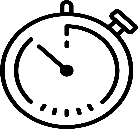 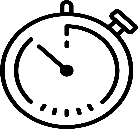 Contrôler le plus rapidement possible un extrait du grand-livre clients !Date : 30/05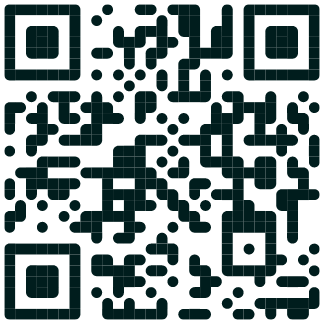 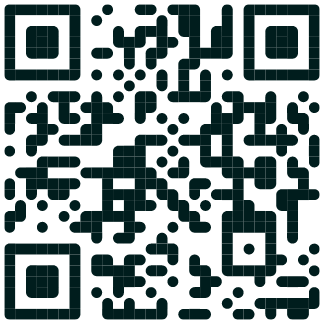  En lettrant le compte (annexe 1)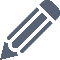 	En justifiant les valeurs non lettrées et l’action à mener (annexe 1)En présentant l’écriture comptable de régularisation (annexe 2)En mettant à jour le compte client (annexe 1)  En renseignant la page web 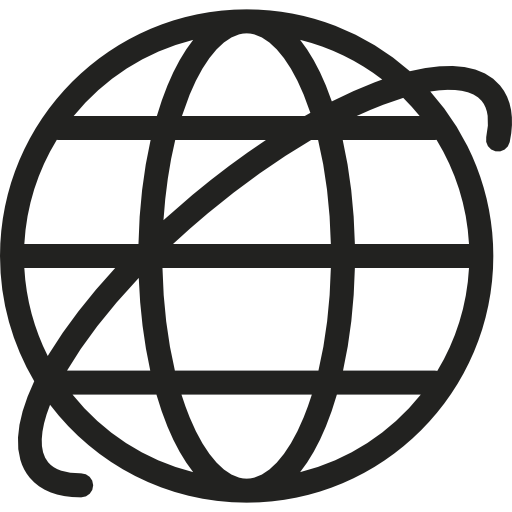 « Test 3 – Le suivi d’un compte client »(1)Aide utile Annexe 1 – Extrait du grand livre des clientsProchaine lettre CAAAnnexe 2 – Journal des opérations diversesUn test pour savoir si je sais…Lettrer des comptes de tiersRelever et justifier les éléments non pointésDéfinir les actions à mener suite au lettragePour aller plus loin – AP module de poursuite d’étudesPrésenter les écritures comptables de rectification des anomaliesMettre à jour un compte clientTypeQue dois-je faire ?Comptes comptablesde régularisationFacture non régléeFacture réglée avec arrondiFacture avec escompte de règlementFacture réglée - Erreur de compte lors du règlementFacture réglée avec anomalie lors du règlementErreur de saisie de la valeurErreur d’imputation débit/CréditDouble enregistrementRèglement - Erreur de compte clientRèglement avec arrondiRèglement avec escompteRelancer le clientAttendre l’échéance de la factureAttendre la réception du règlement (échéance récente)Passer l’écriture comptable de régularisationNe rien faire – Régularisation comptable lors du règlementNe rien faire – Régularisation comptable autre compte411LEG00 Client Legramd'or Périgueux411LEG01 Client Client Legramd'or Trélissac411LEG02 Client Legramd'or Bergerac411VIE02 Client La vie Claire Libourne411VIE05 Client La vie Claire Mont-De-Marsan 658000 Charges diverses de gestion courante665000 Escomptes accordés758000 Produits divers de gestion courante765000 Escomptes obtenus411LEG02 Client Legramd'or Bergerac411LEG02 Client Legramd'or Bergerac411LEG02 Client Legramd'or Bergerac411LEG02 Client Legramd'or Bergerac411LEG02 Client Legramd'or Bergerac411LEG02 Client Legramd'or Bergerac411LEG02 Client Legramd'or Bergerac411LEG02 Client Legramd'or BergeracConditions de règlement : sous 30 jours ou au comptant sous escompte de 3 % (TVA 20 %)Conditions de règlement : sous 30 jours ou au comptant sous escompte de 3 % (TVA 20 %)Conditions de règlement : sous 30 jours ou au comptant sous escompte de 3 % (TVA 20 %)Conditions de règlement : sous 30 jours ou au comptant sous escompte de 3 % (TVA 20 %)Conditions de règlement : sous 30 jours ou au comptant sous escompte de 3 % (TVA 20 %)Conditions de règlement : sous 30 jours ou au comptant sous escompte de 3 % (TVA 20 %)Conditions de règlement : sous 30 jours ou au comptant sous escompte de 3 % (TVA 20 %)Conditions de règlement : sous 30 jours ou au comptant sous escompte de 3 % (TVA 20 %)DateLibelléÉchéanceDébitLtCréditSolde101/03Solde à nouveau204/03Facture F220304 - Legramd'or Bergerac03/0412 444,22 12 444,22 305/04VIR 958745 - Legramd'or Bergerac12 444,22 420/04Facture F220417 - Legramd'or Bergerac20/051 248,68 1 248,68 525/04Facture F220421 - Legramd'or Bergerac 25/051 522,50 2 771,18 605/05Chèque 5523663 - Legramd'or Bergerac2 771,20 -0,02 707/05Facture F220516 - Legramd'or Bergerac06/064 587,24 4 587,22 818/05Facture F220523 - Legramd'or Bergerac 17/064 642,13 9 229,35 920/05VIR 958749 - Legramd'or Bergerac4 502,87  4 726,48 1024/05VIR 958768 - Legramd'or Bergerac4 587,24  139,24 1112Opération non pointéeMontantJustificationActionBORDEREAU de SAISIE (Laisser une ligne entre chaque opération)BORDEREAU de SAISIE (Laisser une ligne entre chaque opération)BORDEREAU de SAISIE (Laisser une ligne entre chaque opération)BORDEREAU de SAISIE (Laisser une ligne entre chaque opération)Mois de : maiJourJLN° de compteLibellé écritureDébitCréditTOTAUX